УТВЕРЖДАЮМинистр культурыРеспублики Башкортостан__________ А.И. Шафикова«_____» ____________ 2024 г.Положение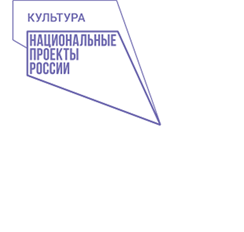 о проведении III Международного конкурса пианистов имени Александра Давидовича Франка21-27 октября 2024 года, г.Уфа(в рамках проекта «Творческие люди» национального проекта «Культура»)Организатор конкурсаМинистерство культуры Республики БашкортостанРеспубликанский учебно-методический центр по образованию Министерства культуры Республики БашкортостанУфимский государственный институт искусств имени Загира ИсмагиловаЦели и задачи конкурсавыявление и поддержка одаренных детей и талантливой молодежи;пропаганда музыки классических и современных композиторов;совершенствование музыкальных и педагогических традиций в образовании сферы культуры;обмен педагогическим опытом и творческое общение в области исполнительского искусства, совершенствование педагогического мастерстваНоминации конкурса«Фортепиано-соло»«Камерный ансамбль»Условия проведения конкурсаКонкурс проводится 21-27 октября 2024 года в Концертном зале имени Ф.И. Шаляпина Уфимского государственного института искусств имени Загира Исмагилова (г Уфа, ул. Ленина, 14). 3 тур (в сопровождении оркестра) проводится в Концертном зале Уфимского училища искусств (колледжа) (г. Уфа, ул. Пушкина, 103 а).В Конкурсе могут принять участие обучающиеся детских музыкальных школ, детских школ искусств, профессиональных образовательных организаций, студенты и аспиранты образовательных организаций высшего образования, а также исполнители без ограничения возраста.Номинация «Фортепиано соло» I возрастная группа – 11-14 лет;II возрастная группа – 15-19 лет;III возрастная группа – 20-28 лет;IV возрастная группа – 29 лет и без ограничений возраста.Программные требования в номинации «Фортепиано соло»I возрастная группа:1 тур: И.С. Бах – полифоническое произведение; I часть сонаты (М. Клементи, Й. Гайдн, В.А. Моцарт; Л.ван Бетховен); два инструктивных этюда К. Черни (общая продолжительность звучания не более 15 мин.);2 тур: две разнохарактерные пьесы, одна из которых кантиленная, а другая с элементами виртуозности (общая продолжительность звучания не более 20 мин.);II возрастная группа: 1 тур: И.С. Бах – прелюдия и фуга из ХТК; сонатное аллегро (Й. Гайдн, В.А. Моцарт, Л.ван Бетховен); два инструктивных этюда, один из которых К. Черни ор.740, другой – по выбору участника (возможен концертный этюд) (общая продолжительность звучания не более 20 мин.);2 тур: два произведения, одно из которых крупной формы (общая продолжительность звучания не более 25 мин.).III возрастная группа:1 тур: одно или несколько сочинений периода барокко; концертный этюд (Ф. Шопен, Ф. Лист, К. Дебюсси, С. Рахманинов, А. Скрябин, С. Прокофьев); одно или несколько произведений композиторов XX или XXI веков (общая продолжительность звучания не более 20 мин);2 тур: Л.ван Бетховен – все части одной из фортепианных сонат (кроме № 19, 20); одно произведение западноевропейского или российского композитора XIX и XX веков (общая продолжительность звучания не более 45 мин);3 тур (в сопровождении оркестра): Концерт для фортепиано с оркестром следующих авторов:В.А. Моцарт – Концерт №23 A-dur;Л. ван Бетховен – Концерт №1 C-dur op.15, Концерт № 3 c-moll op.37;Ф. Лист – Концерт №1 Es-dur S.124, Концерт №2 A-dur S.125; Р. Шуман – Концерт a-moll op.54;С. Рахманинов – Концерт №2 c-moll op.18; Рапсодия на тему Паганини op.43;С. Прокофьев – Концерт №1 Des-dur op.10.IV возрастная группа:Исполнение сольной программы по выбору участника, с обязательным включением одного произведения крупной формы (общая продолжительность не более 45 мин).Все произведения конкурсной программы в номинации «Фортепиано соло» исполняются наизусть.Номинация «Камерный ансамбль»Возрастная группа в номинации «Камерный ансамбль» (с обязательным участием исполнителя на фортепиано) - 20-28 лет. Конкурсные прослушивания в номинации «Камерный ансамбль» проводятся в один тур. Количественный состав не должен превышать 5 человек.Программные требования в номинации «Камерный ансамбль»Свободная программа по выбору исполнителя, с обязательным исполнением произведения крупной формы целиком. Общая продолжительность звучания не более 40 минут.Жюри конкурсаСостав жюри конкурса формируется Оргкомитетом из числа наиболее авторитетных музыкантов-пианистов, музыкальных деятелей Российской Федерации и зарубежья и утверждается приказом Министерства культуры Республики Башкортостан.Финансовые условияОрганизационный взнос за участие в конкурсе не предусмотрен.Премии и наградыЖюри III Международного конкурса пианистов им. А.Д.Франка присуждает следующие награды: три денежные премии в каждой группе (за первое, второе и третье место). Все денежные премии выплачиваются в рублях с удержанием налогов, действующих на территории Российской Федерации.В зависимости от достигнутых конкурсантами результатов и в рамках установленного призового фонда жюри имеет право:а) присудить не все премии;б) делить премии между исполнителями.Участники, не допущенные к финальному туру, награждаются дипломами дипломанта и дипломами за участие. В случае разногласий при толковании настоящего Положения единственно правильным текстом считается текст, изложенный на русском языке.Государственные и общественные организации, творческие союзы, средства массовой информации, учреждения, фирмы и частные лица по согласованию с Оргкомитетом Конкурса могут учредить специальные призы и премии.Оргкомитет оставляет за собой право использовать и распространять (без выплаты гонорара участникам) фотографии, видеозаписи, печатную и иного рода продукцию, произведенную во время проведения мероприятий конкурса и по его итогам, а также размещать фото и видео материалы конкурса с участием участников, в том числе на официальном сайте организаторов и иных ресурсах, освещающих вопросы культуры и образования, в сети Интернет.Справки по телефонам:Франк Лев Александрович– 8-917-42-62-127; Петренко Алсу Тимерзагитовна – 8-937-49-25-888, alsu-badretdinova@mail.ruПорядок подачи заявкиДля участия в конкурсе необходимо до 21 сентября 2024 года отправить ОДНИМ ПИСЬМОМ на электронную почту alsu-badretdinova@mail.ru следующие документы: 1. Заявка на участие (Приложение 1).2. Ксерокопия заполненных страниц паспорта.2. Ксерокопия ИНН каждого участника.3. Ксерокопия страхового свидетельства пенсионного страхования (СНИЛС – страховой номер индивидуального лицевого счета).4. Краткая творческая биография (образование, имена педагогов, лауреатские звания на конкурсах, участие в фестивалях, концертная деятельность).5. Фотография участника конкурса или фото ансамбля в электронном виде.6. Согласие на обработку персональных данных каждого участника по прилагаемой форме:— на участника от 18 лет и старше, заполненное и подписанное самим участником (Приложение 2);— на ребенка до 18 лет, заполненное и подписанное родителями или законными представителями (Приложение 3).Приложение 1 ЗАЯВКАна участие в III Международном конкурсе пианистовимени Александра Давидовича ФранкаФамилия _______________________________________________________________Имя____________________________________________________________________Отчество_______________________________________________________________Гражданство____________________________________________________________(Для номинации «Камерный ансамбль» указываются ФИО, гражданство каждого участника ансамбля)Наименование образовательной организации, курс (класс) участника_______________________________________________________________________(обязательно для обучающихся ДМШ, ДШИ, ССУЗов, студентов и аспирантов ВУЗов искусства и культуры) _______________________________________________________________________ФИО преподавателя (полностью) __________________________________________(обязательно для обучающихся ДМШ, ДШИ, ССУЗов, студентов и аспирантов ВУЗов искусства и культуры)_______________________________________________________________________Адрес участника (одного из участников ансамбля), мобильный телефон, 
адрес электронной почты ________________________________________________________________________________________________________________________Исполняемая программа по турам (с указанием автора, названия сочинения,тональности, опуса, продолжительности звучания):1 тур _________________________________________________________________________________________________________________________________________2 тур _________________________________________________________________________________________________________________________________________3 тур _________________________________________________________________Подпись  ___________________________________              (подпись участника(ов))Приложение 2СОГЛАСИЕУЧАСТНИКА КОНКУРСА НА ОБРАБОТКУ ПЕРСОНАЛЬНЫХ ДАННЫХсовершеннолетнего участника конкурсаЯ, ___________________________________________________________________________,(Ф.И.О. участника)________________________________________________________________________ (число, месяц, год рождения)Адрес места регистрации: ____________________________________________________________________________________________________________________________________,паспорт	__________выдан ___________________________________________                    (серия, номер)			(когда и кем выдан)_________________________________________________________________________________подтверждаю, что с условиями проведения III Международного конкурса пианистов имени Александра Давидовича Франка ознакомлен(а).В соответствии с требованиями статьи 9 Федерального закона от 27.07.2006 № 152-ФЗ «О персональных данных» даю свое согласие на обработку моих персональных данных государственному бюджетному учреждению культуры и искусства Республиканский учебно-методический центр по образованию Министерства культуры Республики Башкортостан (450055, РБ, г.Уфа, ул.Ладыгина, 21) и федеральному государственному бюджетному образовательному учреждению высшего образования «Уфимский государственный институт искусств им. З.Исмагилова» (450008, РБ, г. Уфа, ул. Ленина, 14).Согласие дается мною в целях, связанных с подготовкой и проведением III  Международного конкурса пианистов имени Александра Давидовича Франка, и распространяется на следующие персональные данные: данные свидетельства о рождении (паспортные данные), адрес проживания, телефон, электронная почта, ИНН, СНИЛС, а также хранение данных на бумажных и/или электронных носителях.Настоящее согласие предоставляется на осуществление любых действий (без ограничения) в отношении моих персональных данных, которые необходимы или желаемы для достижения вышеуказанных целей, включающих: сбор, систематизацию, накопление, хранение, уточнение (обновление, изменение), использование, распространение (в том числе передачу), обезличивание, а также осуществление любых иных действий с учетом федерального законодательства.Обработка персональных данных будет осуществляться с использованием средств автоматизации и (или) без использования средств автоматизации.Согласие вступает в силу со дня его подписания и действует в течение неопределенного срока. Согласие может быть отозвано мною в любое время на основании моего письменного заявления. Я подтверждаю, что, давая такое согласие, я действую по собственной воле.«____» __________ 2024 г.		_________________/_____________________Дата                                                                                                         Подпись                /  Расшифровка подписиПриложение 3СОГЛАСИЕУЧАСТНИКА КОНКУРСА НА ОБРАБОТКУ ПЕРСОНАЛЬНЫХ ДАННЫХнесовершеннолетнего участника конкурсаЯ, ___________________________________________________________________________,(Ф.И.О. участника)________________________________________________________________________ (число, месяц, год рождения)Адрес места регистрации: ____________________________________________________________________________________________________________________________________,паспорт	__________выдан ___________________________________________                    (серия, номер)			(когда и кем выдан)_________________________________________________________________________________подтверждаю, что с условиями проведения III Международного конкурса пианистов имени Александра Давидовича Франка ознакомлен(а).В соответствии с требованиями статьи 9 Федерального закона от 27.07.2006 № 152-ФЗ «О персональных данных» даю свое согласие государственному бюджетному учреждению культуры и искусства Республиканский учебно-методический центр по образованию Министерства культуры Республики Башкортостан (450055, РБ, г.Уфа, ул.Ладыгина, 21) и федеральному государственному бюджетному образовательному учреждению высшего образования «Уфимский государственный институт искусств им. З.Исмагилова» (450008, РБ, г. Уфа, ул. Ленина, 14) на обработку персональных данных моего/моей: сына/дочери, ________________________________________________________________________________________ФИО (сына, дочери, _________)________________________________________________________________________________(дата рождения)Согласие дается мною в целях, связанных с подготовкой и проведением III  Международного конкурса пианистов имени Александра Давидовича Франка, и распространяется на следующие персональные данные: данные свидетельства о рождении (паспортные данные), адрес проживания, телефон, электронная почта, ИНН, СНИЛС, а также хранение данных на бумажных и/или электронных носителях.Настоящее согласие предоставляется на осуществление любых действий (без ограничения) в отношении моих персональных данных, которые необходимы или желаемы для достижения вышеуказанных целей, включающих: сбор, систематизацию, накопление, хранение, уточнение (обновление, изменение), использование, распространение (в том числе передачу), обезличивание, а также осуществление любых иных действий с учетом федерального законодательства.Обработка персональных данных будет осуществляться с использованием средств автоматизации и (или) без использования средств автоматизации.Согласие вступает в силу со дня его подписания и действует в течение неопределенного срока. Согласие может быть отозвано мною в любое время на основании моего письменного заявления. Я подтверждаю, что, давая такое согласие, я действую по собственной воле.«____» __________ 2024 г.		_________________/_____________________Дата                                                                                                            Подпись       /       Расшифровка подписи